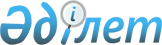 Об объявлении чрезвычайной ситуации природного характера местного масштаба
					
			Утративший силу
			
			
		
					Решение акима Аршалынского района Акмолинской области от 11 января 2018 года № 01. Зарегистрировано Департаментом юстиции Акмолинской области 29 января 2018 года № 6369. Утратило силу решением акима Аршалынского района Акмолинской области от 7 июня 2018 года № 07
      Сноска. Утратило силу решением акима Аршалынского района Акмолинской области от 07.06.2018 № 07 (вводится в действие со дня официального опубликования).

      Примечание РЦПИ.

      В тексте документа сохранена пунктуация и орфография оригинала.
      В соответствии с Законом Республики Казахстан "О гражданской защите" от 11 апреля 2014 года, протоколом внеочередного оперативного заседания районной комиссии по предупреждению и ликвидации чрезвычайных ситуаций от 11 января 2018 года № 1, аким района РЕШИЛ:
      1. Объявить на территории Аршалынского района Акмолинской области чрезвычайную ситуацию природного характера местного масштаба.
      2. Руководителем ликвидации чрезвычайной ситуации назначить заместителя акима Аршалынского района Акмолинской области Ибраева А.Т. и поручить провести соответствующие мероприятия, вытекающие из данного решения.
      3. Контроль за исполнением данного решения возложить на заместителя акима района Ибраева А.Т.
      4. Настоящее решение вступает в силу со дня государственной регистрации в Департаменте юстиции Акмолинской области и вводится в действие с 11 января 2018 года.
					© 2012. РГП на ПХВ «Институт законодательства и правовой информации Республики Казахстан» Министерства юстиции Республики Казахстан
				
      Аким Аршалынского района

А.Тайжанов
